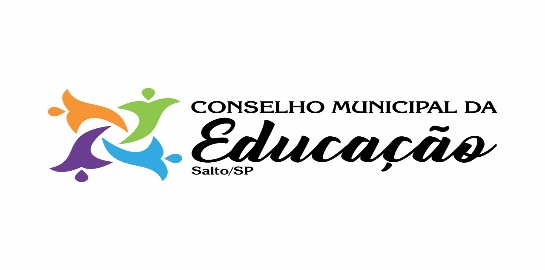 				Após, análise do Projeto de Emenda Impositiva, da referida Associação Saltense de Pais e Amigos dos Surdos, com sede em Salto, à Rua: Marechal Deodoro da Fonseca, 1703 Vila Nova inscrita no CNPJ: 03.797.599/0001-24, a fim de receber o valor acima referido indicado pelo Vereador Marcio Conrado, através de Emenda Impositiva para: 1 – Custear as reformas das cadeiras estofadas2 – Compra de 02 toner preto				A Câmara Técnica da Educação Especial, resolve dar o PARCER favorável, porém irá acompanhar a prestação de contas, junto com a Secretaria da Educação e a Secretaria de Finanças da Prefeitura da Estância Turística de Salto-SP.   				                                   É o que diz este colegiado.				Salto, 26 de Julho de 2021                                    Evelize Assunta Padovani				 Presidente – CME/ Salto /SPParecer 12/2021Interessado:ASSOCIAÇÃO SALTENSE DE PAIS E AMIGOS DOS SURDOSProjeto de Emenda ImpositivaVereador: Marcio Conrado C.M.E.26/07/2021R$: 5.000,00